Образац 1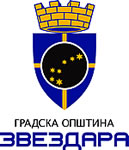 Република СрбијаГРАДСКА ОПШТИНА ЗВЕЗДАРАДЕО 11. ПОДАЦИ О ОРГАНИЗАЦИЈИ ПОДНОСИОЦУ ПРЕДЛОГА ПРОГРАМА НАПОМЕНА: Годишње програме наведене у овом обрасцу подноси Спортски савез Звездара, сходно члану 138. став 5. Закона о спорту.2. ПОДАЦИ О ОРГАНИЗАЦИЈИ НОСИОЦУ ПРОГРАМАДЕО 2ДЕО 2/11. Област/и потреба и интереса грађана у области спорта на коју се програм односи (заокружити само једну област на коју се предлог програма односи):ГОДИШЊИ ПРОГРАМИВАЖНО: Ако носилац програма жели да реализује програм у више области (нпр. у области 1 и области 5) у обавези је да за сваку област достави попуњен ДЕО 2 годишњег програма, односно за сваку област треба да опише програм, дефинише циљеве, циљне групе, резултате, евалуацију, све под тачкама 1) – 10.  Заједнички део апликационог формулара уводни део – ДЕО 1ДЕО 2/2Програм у области (из 2/1): Назив програма Локација(е) (навести све локације на којима се програм реализује)Средства из буџета општинеКратак садржај (опис) програма – укратко представити дужина трајања програма, циљеви, партнери, циљне групе, крајњи корисници, резултати, основне активности) Детаљан опис активности  којима ће се програм реализовати – Означење и опис програмских целина и активности  - навести хронолошки све активности које ће бити реализоване у оквиру програма, и сваку описати у једном или два пасуса у којима ће бити наведене подактивности, циљне групе које ће бити обухваћене, начин релаизације и улога сваког од партнера.Време реализације програма и динамика реализације (трајање и план активности)6.1. Време почетка реализације 6.2. Време завршетка реализације 6.3. Активности/програмске целине по месецима(означавање се врши са X)Учесници у реализацији програма7.1. Руководилац програма (име, презиме, звање, функција, досадашње искуство)7.2. Број учесника (укупан број и број по категоријама-улогама у програму; код организације спортског такмичења од посебног значаја за општину: очекивани број спортских органзација и спортиста на такмичењу, број службенх лица надлежног спортског савеза)7.3. Тим који се предлаже за реализацију програма (по функцијама) 7.4. Организације партнери (опис партнера)и разлози за предложену улогу сваког партнераОчекивани резултати програма:Опис опште сврхе која се жели постићи реализацијом програма (навести опште и специфичне циљеве)Опис резултата – резултати (повезују се са циљевима, користи које настају као последица успешно изведених активности); утицај на циљне групе; публикације и остали производи; могућност понављања.Евалуација програма (како ће се пратити реализација програма, укључујући и наменско коришћење средстава и вршити оцењивање реализације програма; хоће ли евалуација бити унутрашња или спољна):Како ће бити праћена реализација програма?Како ће бити праћено наменско коришћење средстава?План евалуације - Које ће процедуре за процену успешности програма  бити коришћене (са становишта ефикасности, успешности, утицаја, релевантности и одрживости) – ко ће радити евалуацију; која ће се методологија користити, шта, када и како и  ће бити праћено и оцењивано; индикатори успешности реализације програма?Финансијски план програма, по изворима прихода и врстама трошкови:10.1. Укупна вредност програма: 10.2.  Нефинансијско учешће носиоца програма: 10.3. Финансијски план програма:Потребна средства за реализацију програмаТРОШКОВИ ЗА РЕАЛИЗАЦИЈУ ПРОГРАМА КОЈИ СУ ПЛАНИРАНИИЗ БУЏЕТА ГО ЗВЕЗДАРА:НАПОМЕНА: Финансијски план програма може бити приложен и као посебна ексел табела.10.4. Динамички план коришћења средстава:Како ће реализовање програма бити медијски подржано:Посебне напомене:ИЗЈАВА: Изјављујем да смо упознати и сагласни да надлежни орган општине  није у обавези да одобри и финансира предложени програм. Изјављујем, под материјалном и кривичном одговорношћу, да су подаци наведени у овом обрасцу и документима поднетим уз овај образац истинити, тачни и веродостојни.Изјављујем да надлежни орган општине може сматрати, у складу са Законом о спорту, да је предлог програма повучен уколико се не одазовемо позиву за закључење уговора у року од осам дана од дана позива или не извршим тражена прецизирања и интервенције у предлогу програма. Место и датум: _______________________________                                                                  М.П.РУКОВОДИЛАЦ ПРОГРАМА              		ЛИЦЕ ОВЛАШЋЕНО ЗА ЗАСТУПАЊЕ 				                    		ПОДНОСИОЦА ПРЕДЛОГА ПРОГРАМАДЕО 3 ПОПУЊАВА САМО СПОРТСКИ САВЕЗ ЗВЕЗДАРА ПРЕГЛЕД НОСИЛАЦА ГОДИШЊИХ ПРОГРАМА НАПОМЕНТА: Када се за исту организацију у области спорта подноси више годишњих програма за различите области спорта из члана 4. став 1. Одлуке о задовољавању потреба и интереса грађана у области спорта на подручју ГО ЗВЕЗДАРА, у првом реду (1.) се уносе укупна средства за све предложене годишње програме, а у подредовима (1.1., 1.2., 1.3...) се уносе подаци за сваки предложени годишњи програма према областима спорта из члана 4. Одлуке о задовољавању потреба и интереса грађана у области спорта на подручју ГО ЗВЕЗДАРА.Место и датум: _______________________________                                                            М.П.ЛИЦЕ ОВЛАШЋЕНО ЗА ЗАСТУПАЊЕ 				СПОРТСКОГ САВЕЗА ЗВЕЗДАРАПРИЛОЗИ УЗ ПРЕДЛОГ ПРОГРАМАНосилац програма: УПУТСТВО: При креирању програма и попуњавању обрасца треба водити рачуна да програм мора да испуњава услове и критеријуме из чл. 118. Закона о спорту („Службени. гласник РС”, број 10/16) и услове и критеријуме Правилника о одобравању и финансирању програма којима се остварују потребе и интереси грађана на подручју Градске општине Звездара;Предлог програма треба да прати Пропратно писмо у коме се наводе најосновније информације о организацији и предложеном програму (назив, временско трајање, финансијски износ тражених средстава). Пропратно писмо потписује лице овлашћено за заступање организације;За набавку добара и услуга потребних за реализацију програма мора се планирати спровођење јавне набавке у складу са законом;Обавезно треба поштовати форму при попуњавању обрасца и ништа не мењати у односу на већ унет текст у обрасцу (немојте брисати, мењати редослед питања и сл.). Програм треба написати тако што се у обрасцу одговара на постављена питања – ништа се не „подразумева“.Образац треба попунити електронским путем, препорука - фонт ариел 10, без проредаОбразац обавезно потписати.ПРЕДЛОГ ГОДИШЊИХ ПРОГРАМА ОРГАНИЗАЦИЈА У ОБЛАСТИ СПОРТАКОЈИМА СЕ ЗАДОВОЉАВАЈУ ПОТРЕБЕ И ИНТЕРЕСИ ГРАЂАНА У ОБЛАСТИ СПОРТА У____. ГОДИНИНАЗИВ ОРГАНИЗАЦИЈЕ: ..........................................................АПЛИКАЦИОНИ ФОРМУЛАРПун назив:СПОРТСКИ САВЕЗ ЗВЕЗДАРАСедиште и адреса:Ћирило и Методије 2аБрој телефона:011/3405-676Е-маил:sszvezdara@gmail.comИнтернет страна (Wеб страна)Особа за контакт (име, презиме, адреса, мејл, телефон, мобилни телефон:Драгана Контић063/387-071Пун назив:Скраћени називСедиште и адреса:Број телефона:Факс:Е-маил:Интернет страна (Wеб страна)Број текућег рачуна и назив и адреса банке:Број текућег рачуна код Управе за трезорПорески идентификациони број:Матични број:Особа за контакт (име, презиме, адреса, мејл, телефон, мобилни телефон:Грана/област  спортаРанг гране спорта у Националној категоризацији  спортоваРанг надлежног националног гранског спортског савезаОлимпијски/неолимпијскиОрган код кога је организација регистрована и регистарски бројАПРИме и презиме, функција, датум избора и дужина мандата лица овлашћеног за заступање, адреса, мејл, телефон, мобилни телефонИме и презиме председника органа управе организације, адреса, мејл и телефон (нпр. Управни одбор, Извршни одбор...)Укупан број чланова (по категоријама – узрасна и полна)Број регистрованих (у Савезу) спортиста Број категорисаних (по категоријама – залужни, међународни, национални) ) спортистаБрој регистрованих и број категорисаних (по категоријама) спортских стручњака (тренери са дозволом за рад)Укупан број запослених (по уговору о раду – стални радни однос)Датум одржавања последње Изборне скупштинеДатум одржавања последње седнице СкупштинеУкупни приходи у претходној години (по завршном рачуну)Укупни приходи у претходној години из јавних прихода (сви извори), укључујући и јавна предузећа и друге организације којима је оснивач Република Србија, АП и ЈЛСПланирани приходи у текућој години.Да ли  постоје ограничења у коришћењу имовине и обављању делатности (стечај,  ликвидација, забрана обављања делатности)Да ли организација има у току судске и арбитражне спорове (које и вредност спора)Да ли је организација у последње две године правноснажном одлуком кажњена за прекршај или привредни преступ у вези са својим финансијским пословањем, коришћењем имовине, раду са децом и спречавању негативних појава у спортуДа ли организација има блокаду рачуна, пореске дугове или дугове према организацијама социјалног осигурањаНазив програма који је у претходној години финансиран из јавних прихода,  број уговора, датум подношења извештаја и да ли је реализација програма позитивно оцењенаБрој под којим је организација уписана у матичној евиденцији и датум уписаБрој и датум решења спортског инспектора о испуњености услова за обављање спортских активности и делатностиРанг спортске организације према Категоризацији спортских организација у ГО ЗвездараЗакон о спорту (чл. 137.) тачкаОбласт потреба и интереса грађана1подстицање и стварање услова за унапређење спортске рекреације, односно бављења  грађана спортом, посебно деце, омладине, жена и особа са инвалидитетом;3организација спортских такмичења од посебног значаја за општину5учешће спортских организација са подручја општине у домаћим и европским клупским такмичењима6физичко васпитање деце предшколског узраста и школски спорт на општинском нивоу (унапређење физичког вежбања, рад школских спортских секција и друштава, општинска, градска и међуопштинска школска спортска такмичења и др.8делатност организација у области спорта са седиштем на подручју општине, а које су од посебног значаја за општину10стипендирање за спортско усавршавање категорисаних спортиста, посебно перспективних спортиста12едукације, информисање и саветовање грађана, спортиста и осталих учесника у систему спорта о питањима битним за одговарајуће бављење спортским активностима и делатностима13периодична тестирања, сакупљање, анализа и дистрибуција релевантних информација за адекватно задовољавање потреба грађана у области спорта на територији јединице локалне самоуправе, истраживачко-развојни пројекти и издавање спортских публикација14унапређивање стручног рада учесника у систему спорта са подручја општине и подстицање запошљавања висококвалификованих спортских стручњака и врхунских спортиста16награде и признања за постигнуте спортске резултате и допринос развоју спортаУкупни трошкови програмаСредства буџете општине% укупних трошкова које финансира општинаНАЗИВ123456789101112РеализаторИЗВОРИ ПРИХОДАПланирана средстваОпштинаДруге јавне власти  (навести које)Надлежни спортски савезСопствена средстваСпонзори (који)Донатори (који)Остали извори УКУПНИ ПРИХОДИВРСТА ТРОШКОВАЈЕД. МЕРЕ БРОЈ ЈЕД. ЦЕНА по јединициУКУПНОДиректни трошковиУкупни оправдани директни трошковиИндиректни трошкови носиоца програма (максимално 15% од оправданих директних трошкова)Укупни индиректни трошковиУКУПНОР.бр.ОРГАНИЗАЦИЈА У ОБЛАСТИ СПОРТАПрограм у области:Средства одобрена у претходној годиниПотребна средства1.1.1.1.2.1.3.2.Бр.Врста прилога (обавезних)у два примеркаПредлагач програма(означити X)ОпштинаНапомене1Пропратно писмо2Образац предлога програма3Одлука Управног одбора о усвајању предлога годишњег програма за дату годину4Доказ о чланству у надлежном гранском савезу;5Фотокопију диплома и дозволе за рад лица која непосредно реализују програм.6Изјаву о партнерству попуњену и потписану од стране свих партнера у програму7Програм у електронској форми (може скениран предлог програма на адресу mihajlo.mazic@zvezdara.org.rs)Други прилози12